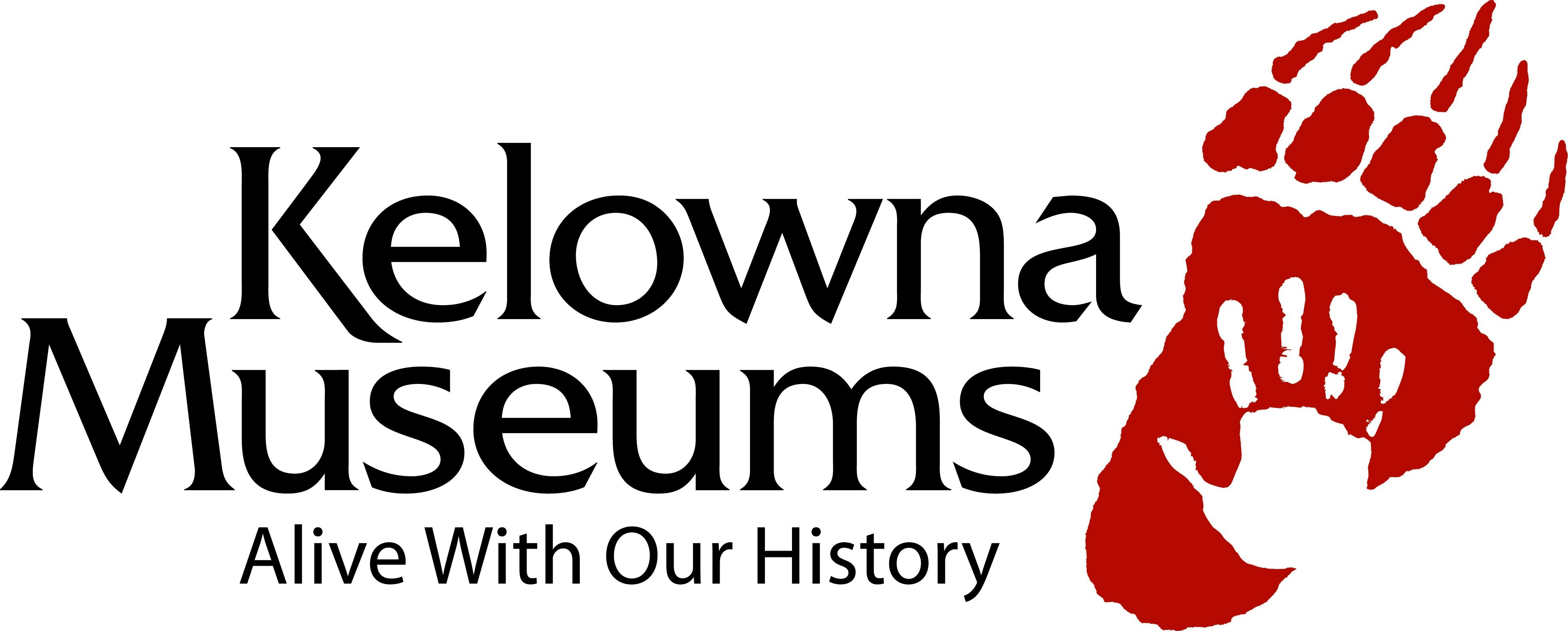 Volunteer Application FormThank you for your interest in volunteering with the Kelowna Museums Society!Contact Information:First Name:						Last Name: 					Address:                                                                                                         City: __________________________Province: 		Postal Code: 			Telephone:					Email: 													Emergency Contact Information:Name:				 			Relationship:					Telephone:						Mobile:						Please indicate when you are able to volunteer:	Mornings  		Afternoons 		Evenings 		WeekendsWe have many options available to our volunteers. Please select your top three choices:Welcome Desk: answering phones, greeting visitors, general inquiries (3 hour shifts between 10:00am and 5:00pm, Monday through Saturday)Collections: organization, cataloguing, data entry, special projects(2 hour shifts between 10:00am and 5:00pm, Tuesday through Saturday)Archives: organization, data entry, special projects(2 hour shifts between 10:00am and 5:00pm, Tuesday through Saturday)Special Events and Programming: set-up, decorating, greeting, clean-up, poster distribution(Hours vary depending on events)Other: photography, videography, carpentry, audiovisual, painting, etc.(Hours vary depending on project)List your skills, interests, education, and training:Please submit applications, any supporting documents (resume, cover letter, etc.) and inquiries to:Museum Services Coordinator470 Queensway AvenueKelowna, BC V1Y 6S7Tel: 250-763-2417info@kelownamuseums.caPlease Note: A criminal record check will be required for all volunteer positions.Disclaimer: By signing below, you are agreeing to our copyright agreement wherein all work completed within the scope of the museum is the property of Kelowna Museums Society, including intellectual property. 